AufnahmeantragIch beantrage die Aufnahme in den Ruderverein Babensham-Wasserburg von 1981 e. V. als		JahresbeitragO	aktives Mitglied	€	150,00O	Jugendliche(r) / Student(in)	€	75,00O	auswärtiges Mitglied	€	45,00O	förderndes Mitglied	€	80,00O	Ehefrau / Ehemann eines aktiven Mitglieds	€	60,00O	Familie	€	220,00Name	….......................................	Geburtsdatum	….......................................Vorname	….......................................	Beruf	….......................................Strasse	….......................................	Telefon	….......................................PLZ Ort 	….......................................	Fax	….......................................Mobil	….......................................	E-Mail-Adresse	….......................................Beginn der Mitgliedschaft	…............................................................mit den Familienmitgliedern	Vorname		Geburtsdatum	Ehefrau / Ehemann	…...............................	…................................	Kind	…...............................	…................................	Kind	…...............................	…................................	Kind	…...............................	…................................Ich erkenne die Satzung des Vereins an. Mir ist insbesondere bekannt, dass nur rudern darf, wer schwimmen kann (mindestens 30 Minuten), unddie Mitgliedschaft nur zum Ende des Jahres mit dreimonatiger Frist kündbar ist.Ich bin damit einverstanden, dass die Daten über meine Mitgliedschaft in elektronischer Form abgespeichert werden.1. EinzugsermächtigungIch ermächtige den Ruderverein Babensham-Wasserburg von 1981 e. V. widerruflich, die von mir zu entrichtenden Mitgliedsbeiträge bei Fälligkeit (Jahresbeiträge bis 10. März eines jeden Jahres) durch Lastschrift von meinem o. g. Konto einzuziehen.2. SEPA-LastschriftmandatIch ermächtige den Ruderverein Babensham-Wasserburg von 1981 e. V., Zahlungen von meinem Konto mittels Lastschrift einzuziehen. Zugleich weise ich mein Kreditinstitut an, die vom Ruderverein Babensham-Wasserburg von 1981 e. V. auf mein Konto gezogenen Lastschriften einzulösen.Hinweis: Ich kann innerhalb von acht Wochen, beginnend mit dem Belastungsdatum, die Erstattung des belasteten Betrages verlangen. Es gelten dabei die mit meinem Kreditinstitut vereinbarten Bedingungen.Bankverbindung:Kontoinhaber	…............................................................Kontonummer bzw. IBAN	…............................................................Bankleitzahl bzw. BIC	…............................................................Bankbezeichnung	…............................................................Gläubiger-Identifikationsnummer des Vereins	DE90ZZZ00000044618Mandatsreferenz	 V_____….............................................	…............................................................Ort, Datum		Unterschrift des Mitglieds Bei Minderjährigen	…............................................................		Unterschrift des gesetzlichen VertretersGgf. Unterschrift des abweich. Kontoinhabers	…............................................................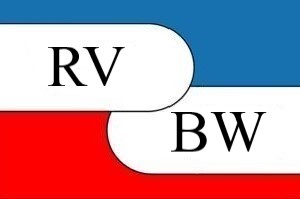 Ruderverein           Babensham- Wasserburg von 1981 e.V.RudervereinBabensham- Wasserburgvon 1981 e.V.Odelshamer Au 283547 BabenshamEmail: ruderverein@rv-bw.deTel.: 0151/15962234Datum: 11.11.2021